Publicado en Madrid el 23/04/2024 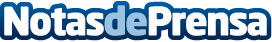 Expedia Group: las herramientas para triunfar en los eventos culturales más importantesGracias a la gira "Eras", de Taylor Swift, los hoteles de Nashville, que utilizaron las campañas de TravelAds para las estancias durante las fechas del concierto, disfrutaron de un aumento promedio del 5% en ingresos y reservasDatos de contacto:marketing.spain@interfacetourism.comInterface Tourism Spain915 40 18 05Nota de prensa publicada en: https://www.notasdeprensa.es/expedia-group-las-herramientas-para-triunfar Categorias: Nacional Viaje Marketing Madrid Turismo Software http://www.notasdeprensa.es